OS.526.1.2020		GMINA NOWA BRZEŹNICA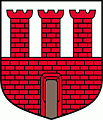 SPRAWOZDANIEZ  REALIZACJI  PROGRAMU WSPÓŁPRACY GMINY NOWA BRZEŹNICA                                      Z ORGANIZACJAMI POZARZĄDOWYMI I PODMIOTAMI WYMIENIONYMI                               W ART. 3 UST. 3 USTAWY Z DNIA 24 KWIETNIA 2003 R.O DZIAŁALNOŚCI                   POŻYTKU PUBLICZNEGO I O WOLONTARIACIE ZA ROK 2019Nowa Brzeźnica 2020-02-11WstępZgodnie z zapisami art. 5a ust. 3 ustawy z dnia 24 kwietnia 2003 r. o działalności pożytku publicznego i o wolontariacie (t.j. Dz. U. 2019 poz. 688 z późn. zm.) organ wykonawczy jednostki samorządu terytorialnego - Wójt Gminy Nowa Brzeźnica, zobowiązany jest przedłożyć organowi stanowiącemu tj. Radzie Gminy oraz opublikować w Biuletynie Informacji Publicznej sprawozdanie z realizacji programu współpracy z organizacjami pozarządowymi oraz podmiotami prowadzącymi działalność pożytku publicznego za rok poprzedni.Projekt Programu współpracy został poddany konsultacjom na podstawie Uchwały                              Nr 76/XV/12 Wójta Gminy Nowa Brzeźnica z dnia 18 września 2012 r. w sprawie sposobu konsultowania              z organizacjami pozarządowymi i podmiotami, o których mowa w art. 3 ust. 3 ustawy z dnia 24 kwietnia 2003 r. o działalności pożytku publicznego i o wolontariacie, projektów aktów prawa miejscowego                          w dziedzinach dotyczących działalności statutowej tych organizacji. Konsultacje przeprowadzono w formie wyrażania pisemnej opinii od 07 września 2018 r. do                    17 września 2018 r. drogą pocztową na adres Urzędu Gminy w Nowej Brzeźnicy, drogą mailową na adres: urzad@nowabrzeznica.pl, a także w siedzibie Urzędu. W trakcie prowadzonych konsultacji nie wpłynęły żadne uwagi, opinie, ani propozycje zmiany programu współpracy ze strony organizacji pozarządowych oraz innych podmiotów działających w sferze pożytku publicznego. Program współpracy Gminy Nowa Brzeźnica z organizacjami pozarządowymi i podmiotami, o których mowa w art. 3 ust. 3 Ustawy o działalności  pożytku publicznego i wolontariacie na 2019 rok przyjęty został przez Radę Gminy w Nowej Brzeźnicy Uchwałą nr 165/XXVIII/18 Rady Gminy Nowa Brzeźnica z dnia 25 września 2018 r.Priorytetowymi  zadaniami  publicznymi  wskazanymi w Programie współpracy były zadania z zakresu: 1) wspierania i upowszechniania  kultury  fizycznej  i sportu oraz promocji zdrowego stylu życia wśród  młodzieży  i dorosłych  poprzez szkolenie,  organizację i udział w imprezach sportowo – rekreacyjnych; 2) przeciwdziałania  patologiom  społecznym  poprzez  realizację  zadań  Gminnego  Programu  Profilaktyki i Rozwiązywania Problemów Alkoholowych na rok 2019; 3) wspierania integracji społecznej osób zagrożonych wykluczeniem społecznym; 4) realizacji zadań samorządu Gminy w zakresie przeciwdziałania narkomanii; 5) kultury, sztuki, ochrony dóbr kultury i dziedzictwa narodowego;6) działalności na rzecz osób w wieku emerytalnym;7) podtrzymywania i upowszechniania tradycji narodowej, pielęgnowania polskości i rozwoju świadomości narodowej, obywatelskiej i kulturowej;8) działalności wspomagającej rozwój wspólnot i społeczności lokalnych.Współpraca o charakterze finansowymNa wsparcie zadań publicznych realizowanych przez organizacje pozarządowe oraz podmioty,                    o których mowa w art. 3 ust. 3 ustawy z dnia 24 kwietnia 2003 r. o działalności pożytku                                        publicznego i o wolontariacie w budżecie Gminy Nowa Brzeźnica na 2019 rok przeznaczono kwotę                           w wysokości 56 000 zł.W dniu 26.02.2019 r. ogłoszono otwarty konkurs ofert na powierzenie realizacji zadania publicznego z zakresu wspierania i upowszechniania kultury fizycznej w 2019 roku pod nazwą:„Rozwój i popularyzacja piłki siatkowej na terenie Gminy Nowa Brzeźnica”.Przeznaczone do powierzenia przedsięwzięcie realizowane w ramach zadania obejmuje w szczególności:sprawowanie opieki wychowawczej i szkoleniowej nad dziećmi i młodzieżą - mieszkańcami gminy Nowa Brzeźnica tworzącymi jej reprezentację, reprezentowanie gminy w meczach sparingowych, zawodach itp.uzupełnienie wyposażenia sportowego,  propagowanie nawyku aktywności fizycznej.Wysokość środków publicznych przeznaczonych na realizację w/w zadania z budżetu gminy - 30 000,00 zł.W wyznaczonym terminie nie złożono żadnej oferty.Z uwagi na fakt, niezłożenia żadnej oferty  w przedmiotowym otwartym konkursie ofert realizacji zadania publicznego zgodnie z zarządzeniem Nr 0120.12.2019 Wójta Gminy Nowa Brzeźnica z dnia 25.03.2019 r. otwarty konkurs ofert unieważniono. W dniu 04.02.2019 r. ogłoszono otwarty konkurs ofert na wsparcie realizacji zadania publicznego z zakresu wspierania i upowszechniania kultury fizycznej w 2019 roku pod nazwą: „Powszechna nauka pływania dla dzieci ze szkół podstawowych z terenu Gminy Nowa Brzeźnica”		Przeznaczone do wsparcia przedsięwzięcie realizowane w ramach zadania obejmowało w szczególności:prowadzenie zajęć z nauki pływaniapropagowanie wśród uczniów nawyku aktywności fizycznejorganizacja imprez pływackichWysokość środków publicznych przeznaczonych na realizację w/w zadania z budżetu gminy - 15 000,00 zł.Celem realizacji zadania dn. 27.02.2019 r. złożona została 1 oferta, przez Międzyszkolny Uczniowski Klub Sportowy „Meduza” wskazując kwotę wnioskowanej dotacji 13 000,00 zł.Komisja dokonała analizy oferty i stwierdziła, iż oferta złożona przez Międzyszkolny Uczniowski Klub Sportowy „Meduza” spełnia wymogi formalne przewidziane przepisami oraz jest poprawna merytorycznie. Stowarzyszeniu przekazano środki finansowe w wysokości wskazanej w ofercie.Beneficjent zrealizował zadanie i wykorzystał w 100% przyznaną dotację. Nie nastąpiło jej zmniejszenie, ani zwrot niewykorzystanych środków do budżetu gminy. Beneficjent przekazał na realizację zadania inne środki finansowe w zakresie zgodnym z umową.W 2019 r. zrealizowane zostało również jedno zadania w trybie pozakonkursowym - tzw. małego grantu.W dn. 14.02.2019 r. do Urzędu Gminy w Nowej Brzeźnicy wpłynęła oferta Stowarzyszenia Koło Gospodyń Wiejskich Gminy Nowa Brzeźnica na realizację zadania publicznego, pn. „Integracja w Noc Świętojańską – powrót do tradycji”, którego głównym celem było podtrzymywanie tradycji, zwyczajów, pielęgnowanie  świadomości obywatelskiej i kulturowej integracja i aktywizacja społeczeństwa,  aktywizacja i promowanie kobiet w życiu społecznym. Wysokość wnioskowanych środków wynosiła 5 500,00 zł. Dysponując środkami w budżecie oraz uznając celowość realizacji zadania przedstawionego w ofercie przyznano Stowarzyszeniu dotację w żądanej wysokości. Beneficjent zrealizował powierzone zadanie i wykorzystał w 100% przyznaną dotację.Współpraca o charakterze pozafinansowymDziałania Gminy opierały się na wzajemnym informowaniu o planowanych kierunkach działalności, a także na  pomocy merytorycznej i doradczej udzielanej stowarzyszeniom. Sporządził:Insp. Kamil JarzęckiNowa Brzeźnica, 2020.02.11Wójt Gminy Nowa Brzeźnica         mgr Jacek Jarząbek